COLEMAN WATER & SEWER UTILITY MEETINGMonday August 9, 2021 at 11:00 pm. 202 E. Main Street – Coleman, WI  54112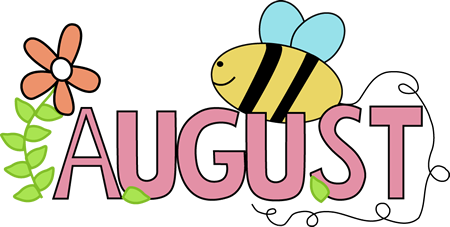 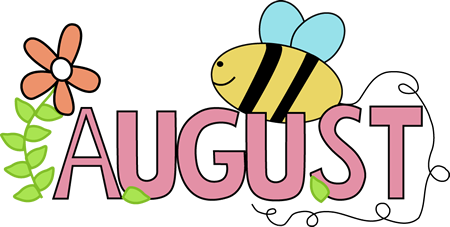 AgendaApproving/Correcting the Minutes of the Last Preceding Meeting(s)Monthly Progress ReportReview of CorrespondenceCitizen Comments/ConcernsNew Business1)	One Time Forgiveness on Water/Sewer Bill2)	Purchase of Colorimeter3)	Discuss Sanitary Permit on Rosemont St.4)	Possible Amendment to Ordinance 248-2 for Special Assessment chargesTreasurer’s ReportApproval of VouchersReview Delinquent Utility AccountsThis building is accessible to people in wheelchairs.  Parking for people with disabilities is available at the north entrance.